RÈGLEMENT DU RELAIS-CROSS MIXTE 4x2000m DE                    NEUILLY SUR MARNEARTICLE 1 : NEUILLY SUR MARNE ATHLETISME organise le dimanche 2 décembre 2018  la 10e édition d’un Relais-Cross Mixte 2 hommes/2Femmes  licenciés mais pas obligatoirement d’un même club des catégories  Juniors,Espoirs, Seniors ou Masters. ARTICLE 2 : Le parcours sera tracé sur le circuit du  cross de Neuilly sur Marne avec  des passages de relais qui seront identifié sur le parcoursARTICLE 3 : Chaque équipe devra s’acquitter des droits d’inscriptions  qui seront de 12 euros par équipes avant le 29 Novembre 2018  et de 15 euros sur place. 3 équipes ou plus, d’un même club : forfait 30 euros (pas de forfait sur place). Chèque à l’ordre de Neuilly sur Marne Athlétisme.ARTICLE 4 : Le nombre d’engagement est limité à 30 équipes.ARTICLE 5 : Les coureurs devront se positionner avec leur dossard sur la poitrine dans les Zones de passage, dès lors que les premiers relayeurs seront sur la ligne de départ. Heure de départ 14h40 ARTICLE 6 : Les coureurs devront se transmettre un chouchou ou un témoin à chaque transmission, le 4e et dernier relayeur devra passer la ligne d’arrivé avec celui-ci et son dossard sur la poitrine, sous peine de disqualification.ARTICLE 7 : Les dossards seront à retirer le dimanche 2 décembre 2018 à partir de 8h00 et jusqu’à 30 min avant le départ.ARTICLE 8 : les 3 premières équipes hommes et femmes  scratch seront primées  ARTICLE 9 : Responsabilité civile, le club organisateur est couvert par son assurance responsabilité.ARTICLE 10 : Des commissaires de course seront présent sur le parcours pour assurer la sécurité et effectuer des contrôles permettant la bonne régularité des épreuves.ARTICLE 11 : Des vestiaires non gardés seront à votre disposition.ARTICLE 12 : Résultats  sur place après les épreuves et sur le site FFA.ARTICLE 13 :Les licences FSGT/UFOLEP/UNSS/UGSEL Athlétisme sont autorisées à courir                          PLAN DU PARCOURS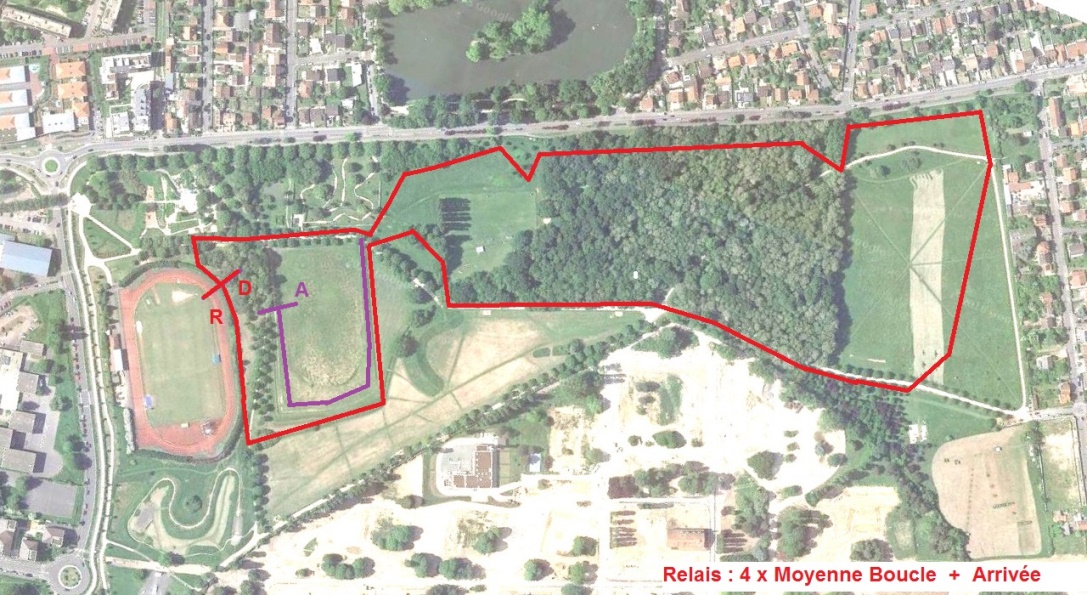 RELAIS- CROSS DE NEUILLY SUR MARNE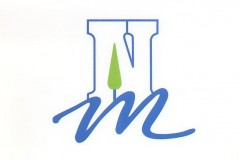 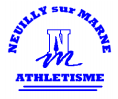 DIMANCHE 2 DECEMBRE 2018ENGAGEMENT  Chèque à l’ordre de Neuilly Sur Marne AthlétismeChèque de 12€ avant le jeudi 29 Novembre 201815 € sur placeForfait club 3 équipes ou plus 30€ (pas de forfait le jour de l’épreuve)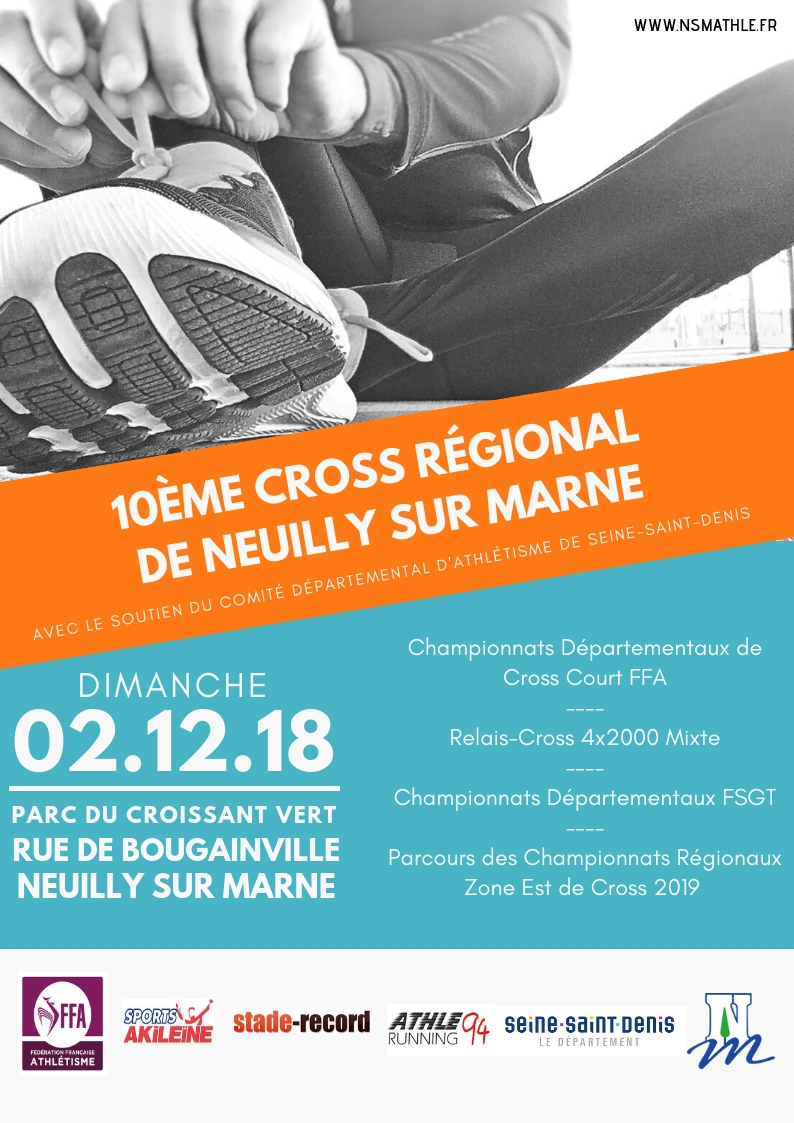 Relayeur 4Relayeur 3Relayeur 2Relayeur 1EQUIPE MIXTENOMPRENOMN°DOSSARDANNEE DE NAISSANCEN°LICENCECLUB